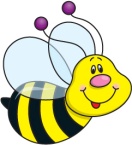 .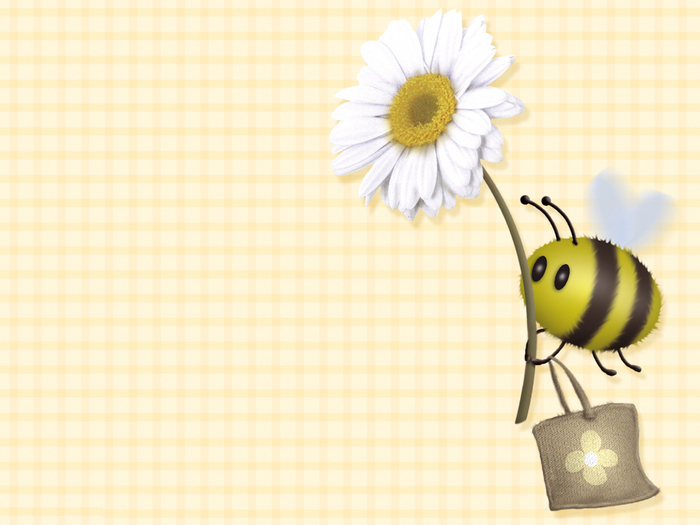 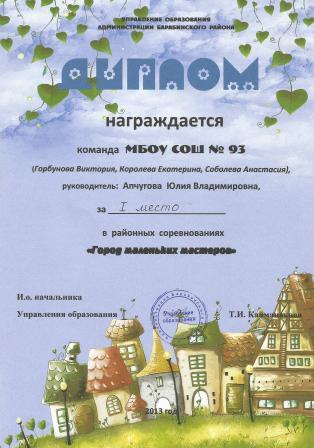 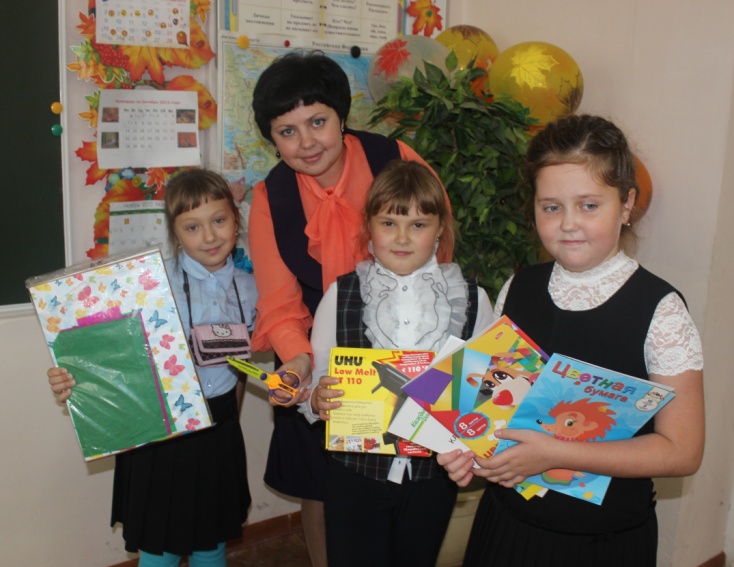 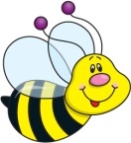 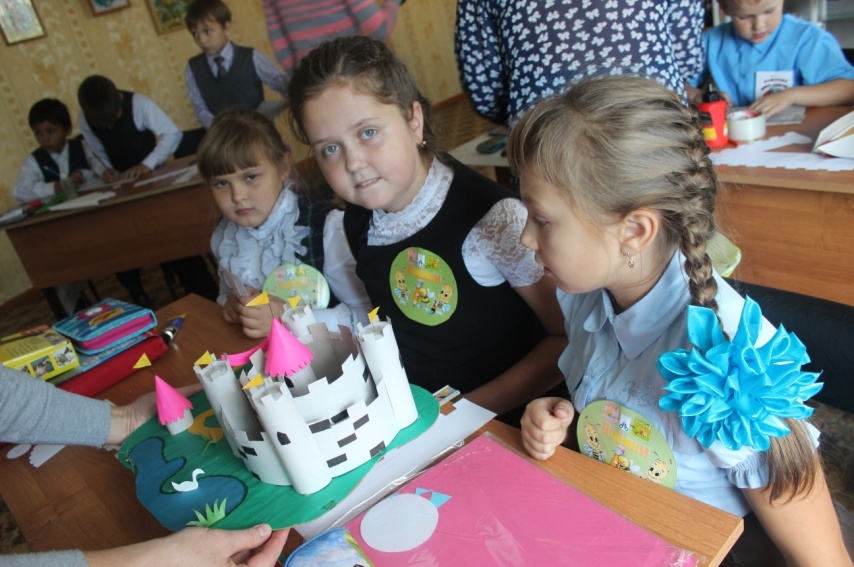 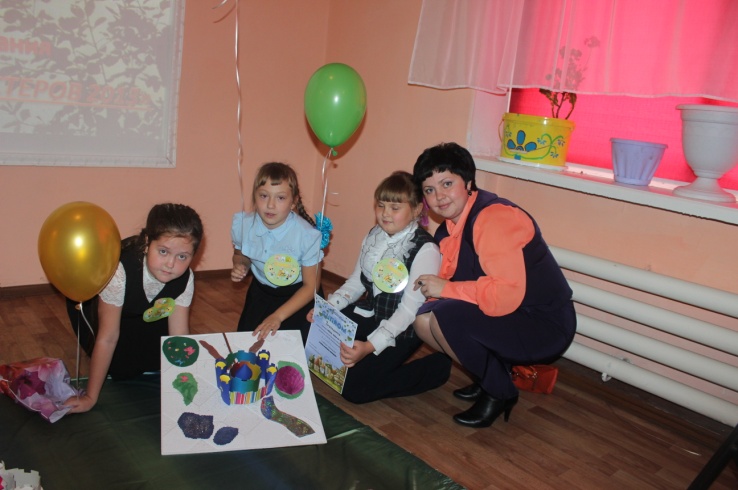 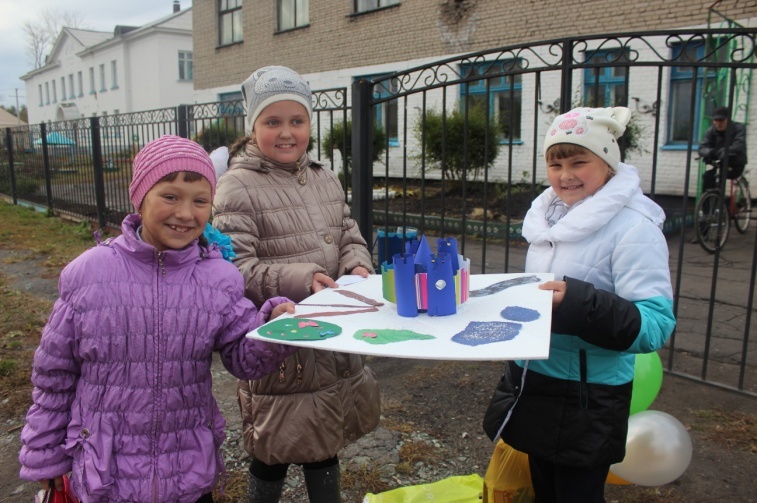 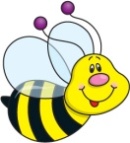 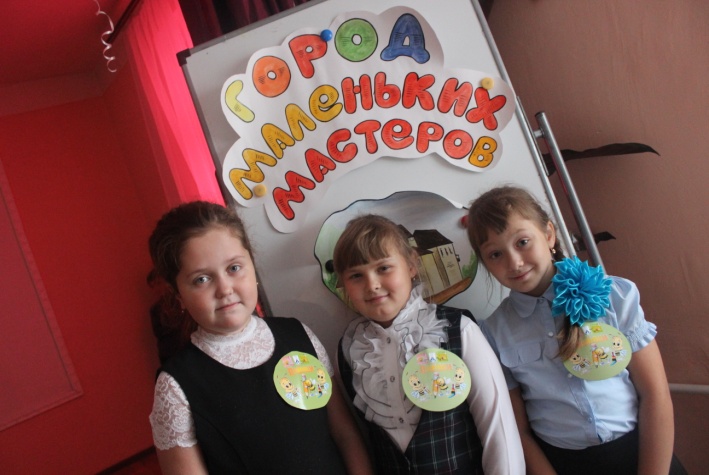 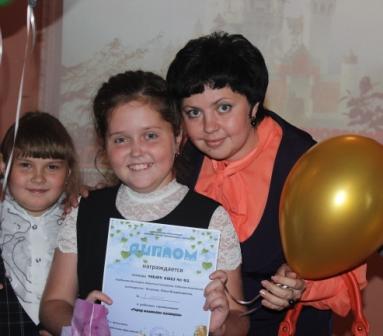 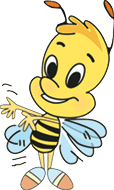 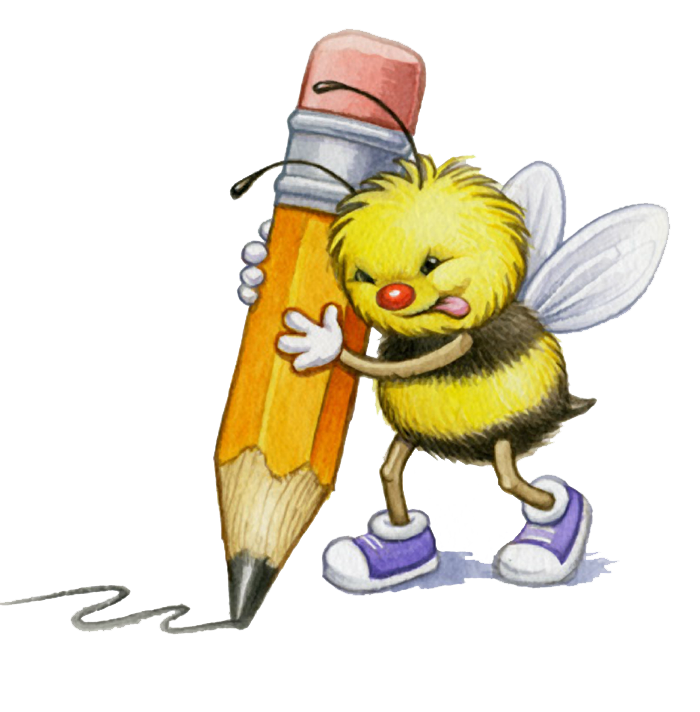 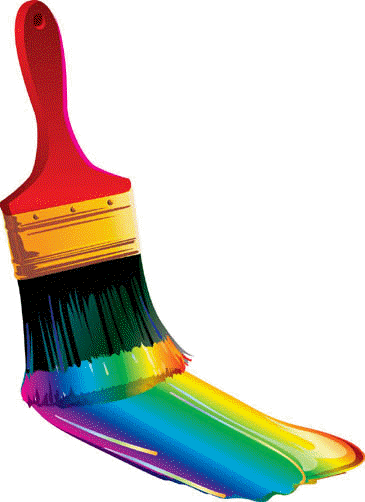 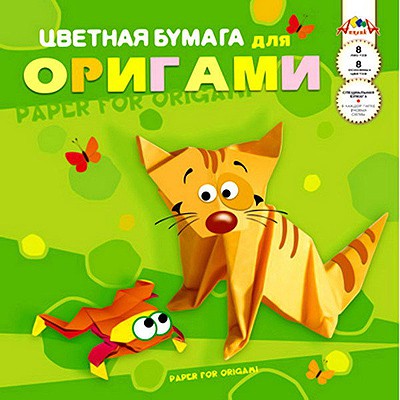 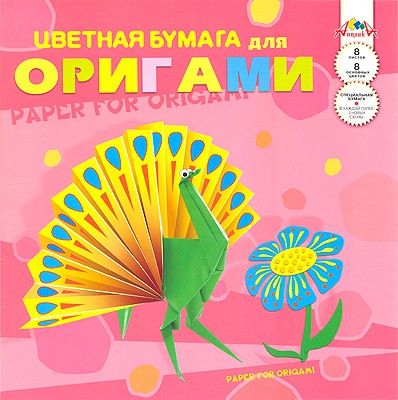 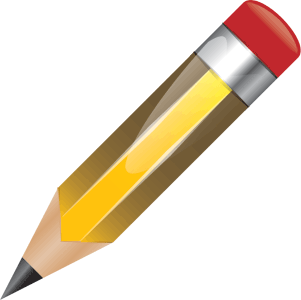 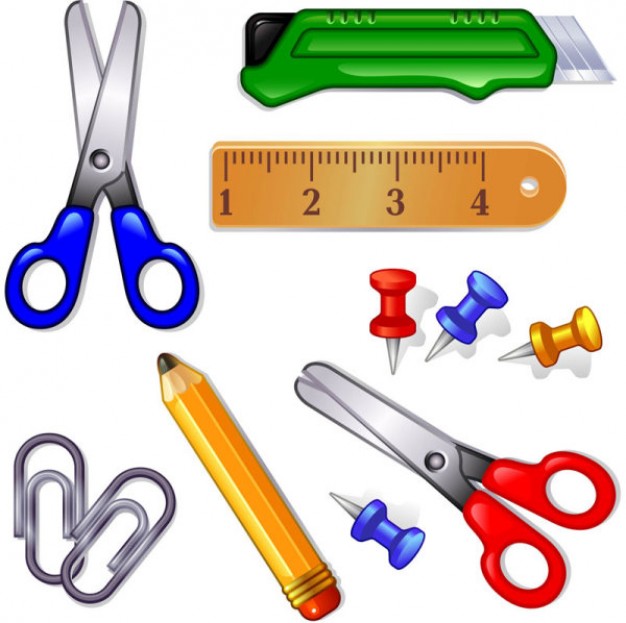 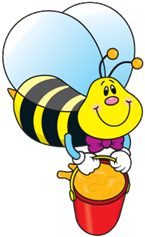 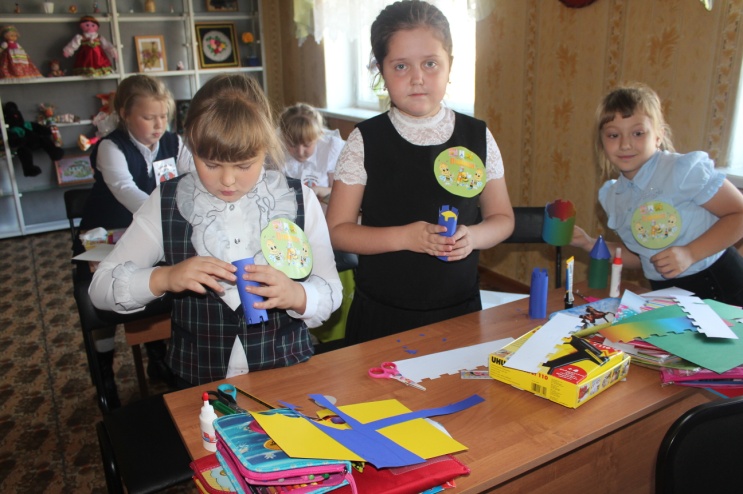 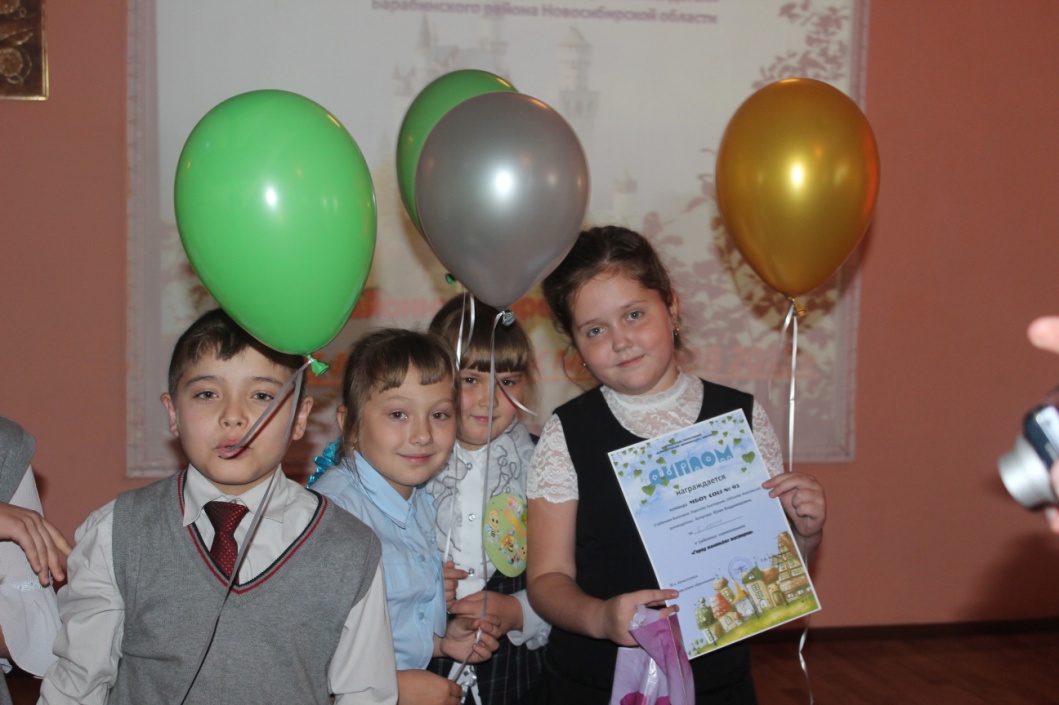 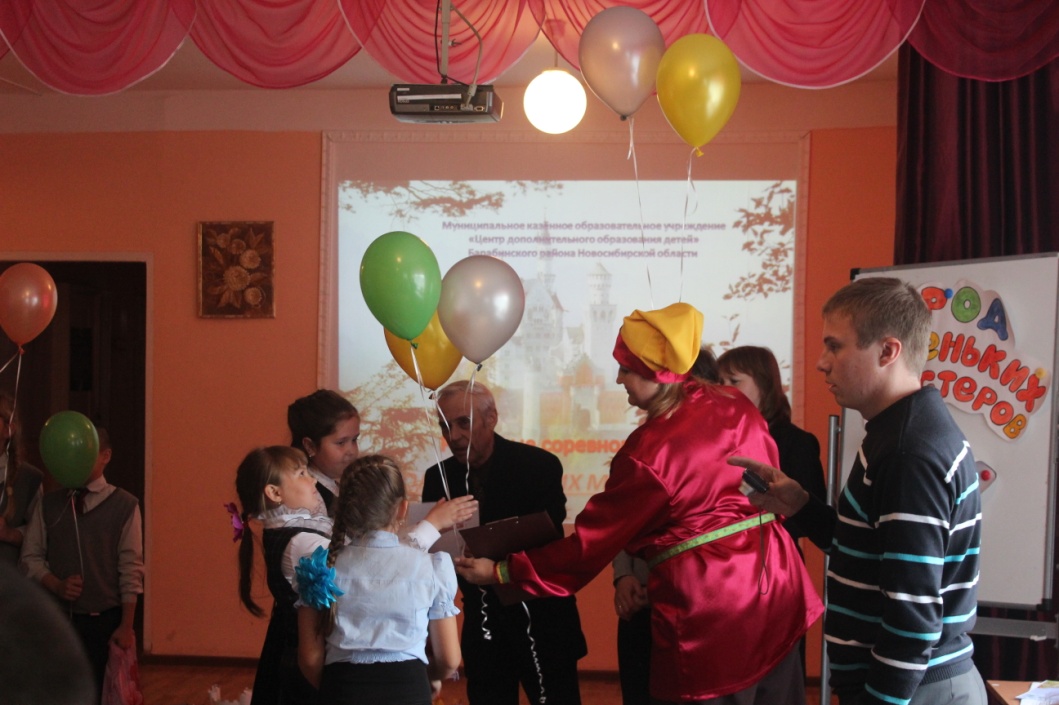 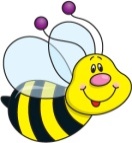 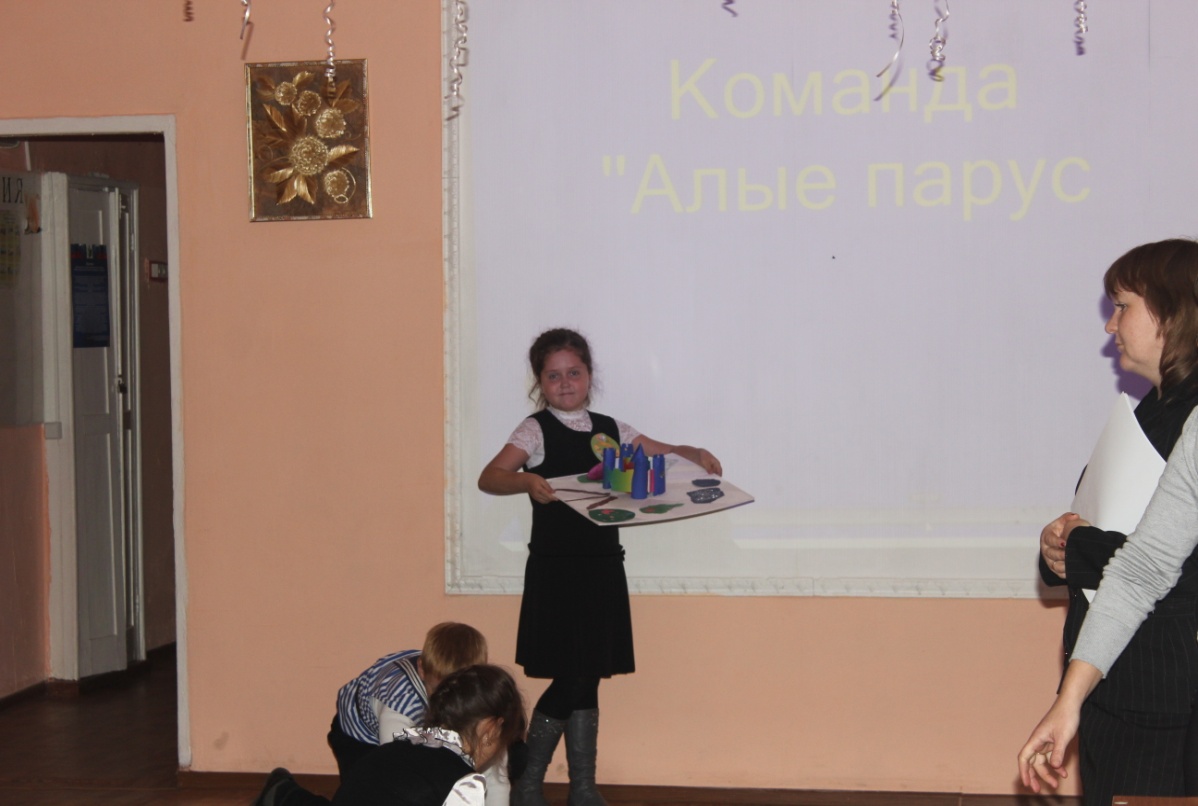 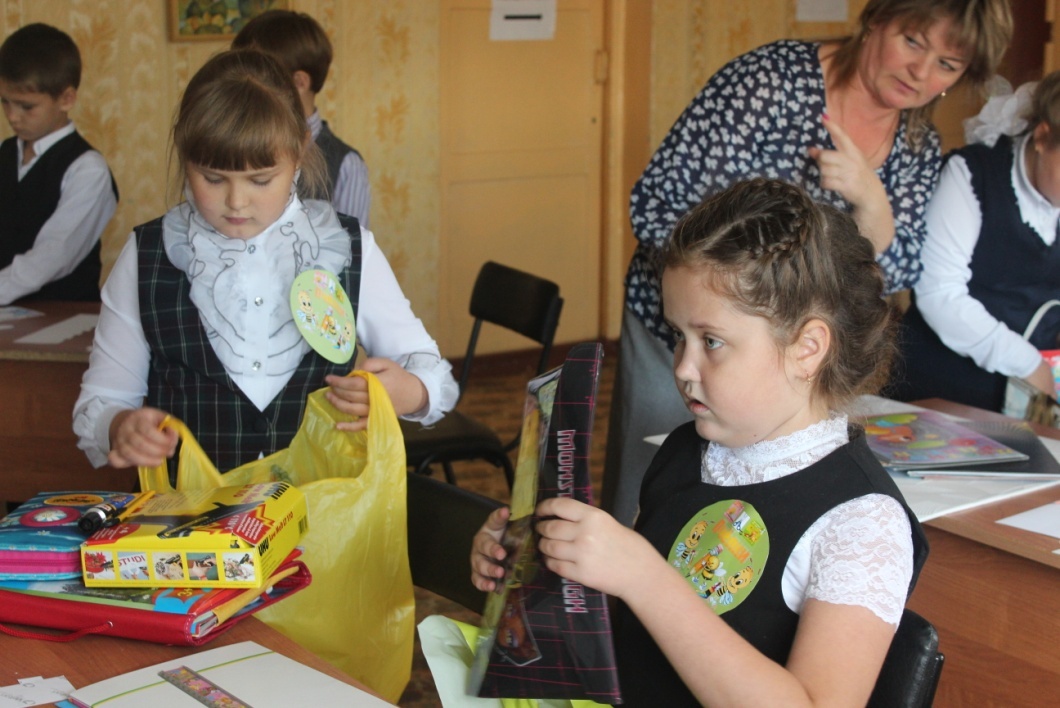 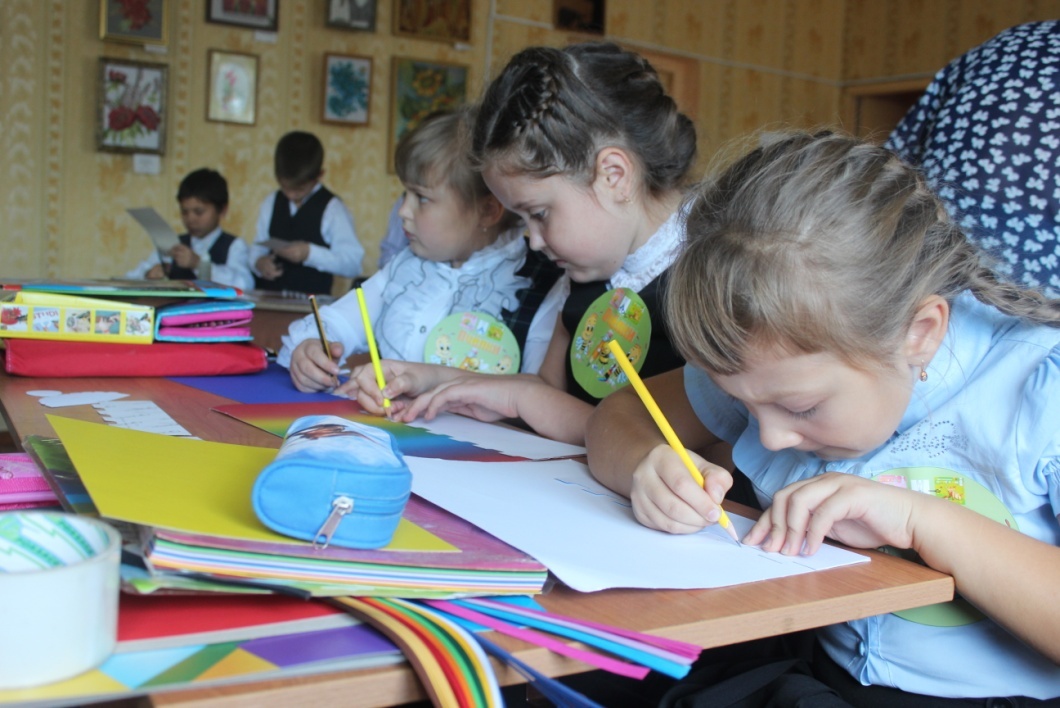 